  	STAFF POSITION DESCRIPTION FORM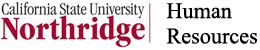 Instructions: This form should be completed for all new and vacant staff positions. The form is also used to request a classification review of a currently filled position, or to update a position description with no review requested. After completion of the form, a signed copy should be given to the employee (if the position is filled), one copy placed in the department files, and one copy forwarded to the Office of Human Resources, Mail Drop 8229. A. Action Requested	 Establishment of a new position  Fill a current vacant position Initiate a classification review of a filled or vacant position 	 Update an existing position description (no review requested) B. Position Summary: Please describe the primary function of the position.C. Major Duties: List the most significant duties of this position in order of importance. Indicate the approximate percentage of time spent in each area of responsibility.D. Equipment: List any special machines, tools, and equipment that must be used on a regular basis.  Note: This section must be completed for any Information Technology (IT) positions. IT positions include Analyst/Programmer, Information Technology Consultant, Operating Systems Analyst, Network Analyst, Operations Specialist, and Equipment Systems Specialist. E. Additional Knowledge, Skills, Experience and/or Licenses: Note any additional knowledge, skills, experience, certificates, education, or licenses that are required or that you think are important for this position. F. Supervision 
List name and title of employees that this position will supervise directly (if applicable): G. Classification: Complete this section only if you are requesting a classification review of the position.This study is initiated by (name – please print or complete electronically):  
Changes in position: If this is an existing position that you believe has changed, what specific duties or responsibilities have been changed, added to, or removed since the position was reviewed previously or since the incumbent was assigned?  Additional comments: (Completion by employee and/or supervisor is optional.) Clarify duties assigned and/or include any additional information that you think would be helpful in the review of this position. H. Signatures (Acknowledgement that the information is accurate)Name of current incumbent (if filled position):      Name of current incumbent (if filled position):      Name of current incumbent (if filled position):      Employee ID #       Employee ID #                    If vacant, name of previous incumbent:                   If vacant, name of previous incumbent:                   If vacant, name of previous incumbent:                   If vacant, name of previous incumbent:                   If vacant, name of previous incumbent:      Job (Classification) Title:                                          Job (Classification) Title:                                          Job Code:             Position Number:      Position Number:      Working Title (optional):      Working Title (optional):      Working Title (optional):      Working Title (optional):      Working Title (optional):      Department Code:      Department Name:      Department Name:      Department Name:      Time Base:   1.0Description of duties	% of Time
Total = 100Computer/Systems Software/Applications Purpose and Desired Results Name of Supervisor:           Job (Classification) Title:       Name	Job TitleEmployee Name:           orManager’s Name:       Name of Employee:  Signature: Date: Extension: Name of Supervisor/Dept. Manager:  Signature: Date: Extension: Name of Director/Dean/MAR:  Signature: Date: Extension: Name of Vice President/President:  Signature: Date: Extension: 